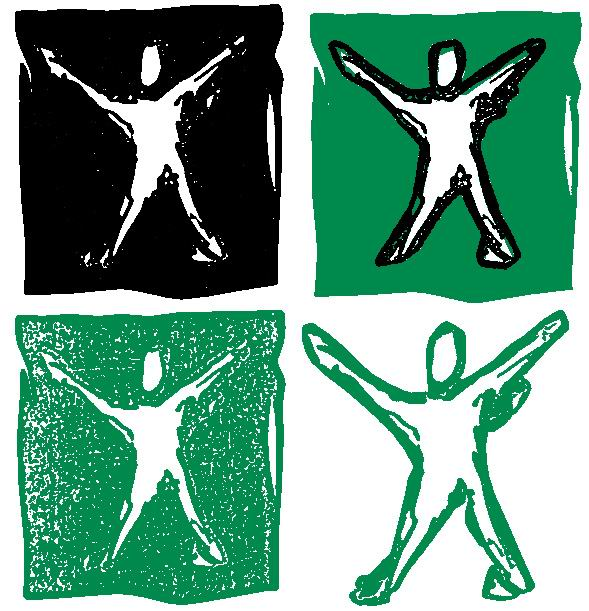 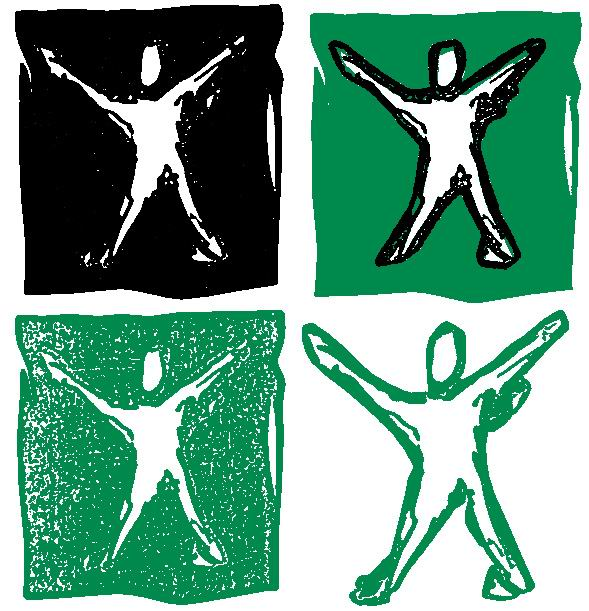 											Le 24 mars 2016AAgence de l’eau Loire BretagneMonsieur le Directeur 7 rue de la Goélette CS 2004086 282 Saint-Benoit CedexObjet : Demande financementMonsieur le Directeur,Par la présente je sollicite auprès de l’Agence de l’eau Loire Bretagne, une aide financière pour la réalisation de notre programme d’assainissement et d‘accès à l’eau en faveur des populations de la commune d’Ingall au Niger.Vous trouverez en pièces jointes l’ensemble des éléments techniques et administratifs de cette demande, ainsi qu’en suivant le lien suivant :http://ressources.ingall-niger.org/documents/chlorophylle_assainissement_niger_2016.zipEn l’attente d’une réponse que nous espérons favorable, nous nous tenons à votre disposition pour de plus amples précisions.Veuillez agréer, Monsieur le Directeur, nos plus solidaires salutations.Pour ChlorophylleLe PrésidentLaurent Jarry